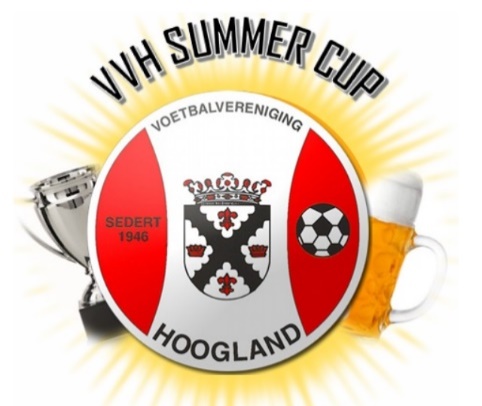 To register your team to the VVH Summer Cup, the organization requires additional information about your team. We kindly request you to fill out this form completely and send it to: seniorentoernooivvh@gmail.comFootball club:Team number:Category: Men’s/Women’s Country of origin (football club):City of origin (football club):
Name contact person:Email contact person:Telephone number contact person:
Number of players attending*:Number of staff members:Date of arrival: 19th of June/ 20th of JuneAllergies/ dietary requirements of team members**Date of application:
*At VVH Summer Cup, every time is required to bring at least 14 team members given the expected intensity of the tournament. It is possible to enroll as a combination of multiple teams in your club (f.e. ladies 3 and ladies 4 combined). ** the final date of payment is April 1st 2020. Prices are €49,50 per person. This price includes breakfast, overnight stay, dinner on Saturday, two nights of partying and inclusion to the tournament. Only team members who have applied tot the tournament are allowed onto the camp site.Finally, we’d like to point out that the minimum age for all participants during the tournament is 18 years. 
Be advised: the application is finalized only after confirmation by the organization of VVH Summer Cup